時間割を完成させよう!!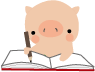 時間割を完成させよう!!MondayTuesdayWednesdayThursdayFriday１学活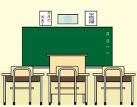 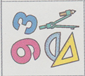 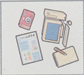 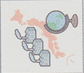 ２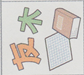 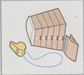 ３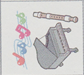 ４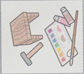 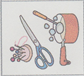 ５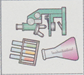 ６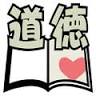 MondayTuesdayWednesdayThursdayFriday１学活２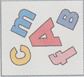 ３４５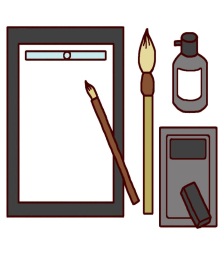 ６